Recopiez les phrases et changez la couleur de chaque phrase.Jeudi, j’ai un cours de Judo.Le bus 14 passe à 13h45 à la gare et arrive à 13h57 à l’école.Déplacez les images au bon endroit.Vous venez d’arriver en Martinique. Ecrivez un message à partir de la photo.NOM :Prénom :Date : 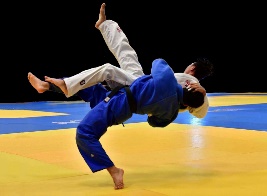 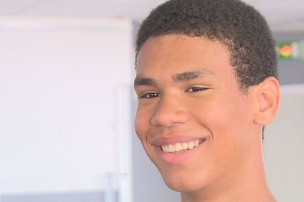 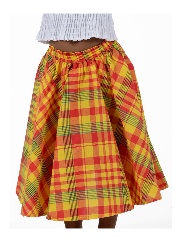 Une jupeDu judoJérémie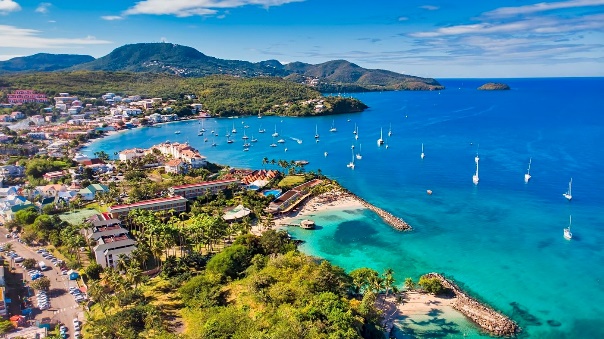 